The participation of observers in this Conference is governed by CV 276 and CV 278 to CV 280 (in terms of admission) and by Annexes 2 and 3 of Resolution 145 (Antalya, 2006) (in terms of participatory rights). The relevant provisions are included in the ITU publication “Collection of the basic texts of the International Telecommunication Union” (2023 Edition) and are provided in the Annexes to this document for convenience.				Doreen BOGDAN-MARTIN
				Secretary-GeneralANNEX 1Convention of the International Telecommunication Unionchapter IISpecific Provisions Regarding Conferences and AssembliesANNEX 2RESOLUTION 145 (ANTALYA, 2006)Participation of observers in conferences, assemblies 
and meetings of the Union[…]ANNEX 2 TO RESOLUTION 145 (ANTALYA, 2006)Observers which participate in an advisory capacityThe following rights shall be conferred on the organizations, agencies and entities which are admitted to participate as observers in an advisory capacity in conferences, assemblies and meetings of the Union in accordance with relevant provisions of the ITU Convention:I	Plenipotentiary conferences (Article 23, Nos 269A to 269D), radiocommunication conferences (Article 24, Nos 278 and 279) and world conferences on international telecommunications (Article 3, No. 49; Article 24, Nos 278 and 279)Such observers:1)	are admitted to participate in plenary meetings;2)	unless otherwise decided by the plenary meeting, may be admitted to participate in committees and their subsidiary groups, with the exception of the steering, budget control, credentials and editorial committees;3)	are entitled to receive all conference documentation within any restrictions established for the number of copies distributed;4)	may submit information documents via the Secretary-General, which shall be made available to the conference in the ITU official language(s) in which they are submitted; these documents shall be clearly referenced as information documents on the appropriate meeting agendas;5)	may request the floor in order to provide advice or information on points relevant to their mandates; such advice shall not include or be treated as proposals;6)	are to be given the floor by the chairman after the last Member State on the list of speakers;7)	may be asked by the chairman during the course of a meeting to make a statement or to provide relevant information in order to assist the proceedings;8)	are to be registered in such a manner as to be identifiable by conference participants as observers;9)	are to be seated in French alphabetical order after Member States and the observer pursuant to Resolution 99 (Rev. Antalya, 2006) of the Plenipotentiary Conference.In the case of a radiocommunication conference or a world conference on international telecommunications, participants from those organizations that have both the status of Sector Member and that of observer in an advisory capacity must register and participate in a single category.[…]ANNEX 3 TO RESOLUTION 145 (ANTALYA, 2006)Observers which do not participate in an advisory capacityThe following rights shall be conferred on the organizations and entities which are admitted to participate as observers in conferences, assemblies and meetings of the Union, in accordance with the relevant provisions of the ITU Convention:[…]II	Radiocommunication conferences (Article 24, No. 280) and world conferences on international telecommunications (Article 3, No. 49; Article 24, No. 280; Article 33, No. 476)Such observers:1)	are admitted to attend plenary meetings;2)	unless otherwise decided by the plenary meeting, may be admitted to attend committees and their subsidiary groups, with the exception of the steering, budget control, credentials and editorial committees;3)	are entitled to receive all conference documentation within any restrictions established for the number of copies distributed;4)	may be asked by the chairman during the course of a meeting to provide relevant information in order to assist the proceedings or to make a statement but shall not be authorized to participate in the debates;5)	are to be seated in French alphabetical order after other participants.______________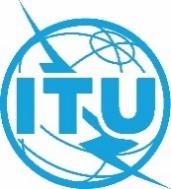 World Radiocommunication Conference (WRC-23)
Dubai, 20 November - 15 December 2023World Radiocommunication Conference (WRC-23)
Dubai, 20 November - 15 December 2023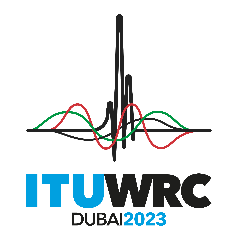 PLENARY MEETINGPLENARY MEETINGDocument 56-EDocument 56-E21 September 202321 September 2023Original: EnglishOriginal: EnglishNote by the Secretary-GeneralNote by the Secretary-GeneralNote by the Secretary-GeneralNote by the Secretary-Generalparticipation of observersparticipation of observersparticipation of observersparticipation of observersARTICLE 24PP-02Admission to Radiocommunication Conferences270 to 275
PP-02 	(SUP)276
PP-021	The following shall be admitted to radiocommunication conferences:277a)	delegations;278
PP-02 
PP-06b)	observers of organizations and agencies referred to in Nos. 269A to 269D of this Convention, to participate in an advisory capacity;279
PP-02 
PP-06c)	observers of other international organizations invited in accordance with the relevant provisions of Chapter I of the General Rules of conferences, assemblies and meetings of the Union, to participate in an advisory capacity;280
PP-98
PP-06d)	observers from Sector Members of the Radiocommunication Sector;[…]